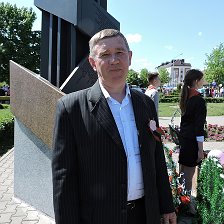        Пинигин Виктор Андреевич родился 28 ноября 1955г. в г. Лунинце в семье военнослужащего. В 1973г. закончил учебу в СШ № 2, учился в Берёзовском ПТУ-109 по специальности каменщик, которое закончил с отличием в 1974 г. С 1975 по 2016 гг. работал в Лунинецком БТИ, где прошёл путь от рабочего до инженера. С 1983 г. – председатель профсоюзного комитета Лунинецкого БТИ, награжден медалью «За заслуги». В мае 1986 г. был направлен на работу по ликвидации аварии на Чернобыльской АЭС, награжден медалью «Ликвидатор аварии на ЧАЭС». Писать стихи начал в 2005 г., самостоятельно издал сборник «Под знаком Стрельца». Печатался в «Военной газете» и местной прессе:  газетах  «Лунінецкія навіны» и «Информ-прогулка». Печатался  также в коллективных сборниках «ЛітАўра»,  и  «Полёт вдохновения».  С 2016 г. председатель клуба «Литературная провинция», созданного  при Лунинецкой центральной библиотеке. Публикации о жизни и творчестве1.  Нараўлянская  яблыня : верш / Віктар Пінігін // ЛітАўра : зборнік паэзіі і і прозы / укл. Таццяна Дземідловіч.  – Брэст : Альтернатіва, 2015. С. 86.2. Награда : верш / Віктар Пінігін // ЛітАўра : зборнік паэзіі і і прозы / укл. Таццяна Дземідловіч.  – Брэст : Альтернатіва, 2015.  С. 87.3. Полесье / Виктор Пинигин  //  Полёт вдохновения  : произведения лунинецких  авторов / сост. Инна Бушило ; ред. Вадим Жилко, Татьяна Карпукович. – Лунинец, 2017.  С. 24-25.4. Продолжение Виктор Пинигин  //  Полёт вдохновения  : произведения лунинецких  авторов / сост. Инна Бушило ; ред. Вадим Жилко, Татьяна Карпукович. – Лунинец, 2017. С. 25.